Zoznam použitých skratiek a vybraných pojmovÚvodPredmetom tohto dokumentu je stanovenie kritérií pre výber projektov pre vybrané oblasti podpory Integrovaného regionálneho operačného programu (ďalej „IROP“) v súlade s čl. 125 ods. 3 písm. a) všeobecného nariadenia a zároveň popísanie spôsobu aplikácie týchto kritérií tak, aby bol pre členov Monitorovacieho výboru pre IROP, Európsku komisiu a iné zainteresované partnerské subjekty a verejnosť zabezpečený dostatok informácií v záujme transparentnosti. Tieto kritériá, vrátane spôsobu ich aplikácie, ako aj ich každá zmena, podliehajú podľa čl. 110 ods. 2 písm. a) všeobecného nariadenia schváleniu monitorovacím výborom. Kritériá pre výber projektov, ktoré sú predmetom schvaľovania Monitorovacím výborom pre IROP, sú uvedené v prílohách tohto dokumentu.Dokument bol pripravený riadiacim orgánom pre IROP (ďalej „RO“) v spolupráci s vecne príslušnými útvarmi Ministerstva pôdohospodárstva a rozvoja vidieka SR (ďalej „MPRV SR“) a sprostredkovateľskými orgánmi pod riadiacim orgánom (VÚC, krajské mestá, Ministerstvo kultúry SR, Ministerstvo zdravotníctva SR - ďalej „SO“) a vzťahuje sa na výber projektov v rámci prioritných osí  1 – 4 IROP. Dokument sa nevzťahuje na prioritnú os 5, 6 a ŠC 4.1, ktorých kritériá pre výber projektov sú vymedzené v osobitných dokumentoch zverejnených na webovom sídle MPRV SR.Kritériá pre výber projektov predstavujú pre RO jeden zo základných nástrojov na zabezpečenie dosiahnutia stanovených cieľov a výsledkov IROP. Hlavným cieľom RO bolo nastaviť kritériá pre výber projektov IROP tak, aby bol zabezpečený výber projektov, ktorých prínos k príslušným špecifickým cieľom IROP je vo vzťahu k vynaloženým finančným prostriedkom najväčší (výber najvhodnejších projektov z pohľadu napĺňania stratégie IROP).   Zámerom RO bolo zároveň nastaviť predmetné kritériá na výber projektov tak, aby:boli nediskriminačné a transparentné;boli v čo najvyššej možnej miere špecifikované jednoznačne a objektívne tak, aby žiadatelia mohli vopred odhadnúť, či ich projekty majú šancu na úspech v schvaľovacom procese;sa v porovnaní s programovým obdobím 2007 - 2013 dosiahlo zjednodušenie aplikácie týchto kritérií zo strany hodnotiteľov (zníženie administratívnej a časovej náročnosti výkonu odborného hodnotenia projektov), ako aj s tým súvisiace zníženie rizika certifikačných a auditných zistení viažucich sa na správnosť ich aplikácie.Kritériá pre výber projektov boli pripravené s ohľadom na nasledovné východiská:príslušné legislatívne a metodické dokumenty na úrovni EÚ a SR  (najmä všeobecné nariadenie, Zákon č. 292/2014 Z. z. o príspevku poskytovanom z EŠIF, Systém riadenia EŠIF);hlavné zásady výberu operácií vymedzené v IROP;intervenčná stratégia IROP;skúsenosti z predchádzajúceho programového obdobia (2007-2013) a analýza zistení a odporúčaní z vykonaných certifikačných overovaní a auditov viažucich sa na proces výberu projektov.V nadväznosti na uvedené ciele a východiská RO IROP definoval sústavu kritérií pre výber projektov, ktoré pozostávajú z:posudzovacích kritérií aplikovaných v procese posudzovania projektových zámerov; hodnotiacich kritérií aplikovaných v procese odborného hodnotenia ŽoNFP.Doplňujúce špecifiká týkajúce sa spôsobu aplikácie posudzovacích kritérií upravené v Príručke pre posudzovanie projektových zámerov, resp. v príslušnej výzve na predkladanie projektových zámerov. Doplňujúce špecifiká týkajúce sa spôsobu aplikácie hodnotiacich kritérií (napr. referenčné hodnoty benchmarkov pre jednotlivé oblasti podpory za účelom posúdenia nákladovej efektívnosti projektu) pre jednotlivé oblasti podpory IROP podrobne upravené v Príručke pre odborných hodnotiteľov, resp. v príslušnej výzve na predkladanie ŽoNFP.V podmienkach IROP sa uplatňujú 2 modely výberu projektov - jednokolový a dvojkolový proces výberu. Jednokolový proces výberu je realizovaný na základe výzvy na predkladanie ŽoNFP. Dvojkolový proces výberu pozostáva z výzvy na predkladanie projektových zámerov a výzvy na predkladanie ŽoNFP. Kritériá pre výber projektov pre jednotlivé špecifické ciele sú súčasťou príloh č. 1 – 4. Prehľad oblastí podpory prioritných osí 1 -4 IROP je uvedený v prílohe č. 5.  Jednokolový proces výberuJednokolový proces výberu sa uplatňuje pri špecifických cieľoch uvedených v nasledujúcej tabuľke.Tabuľka 1 Aplikácia jednokolového procesu výberu v rámci IROPPodnetom na predkladanie projektov je výzva na predkladanie ŽoNFP (s rešpektovaním rozdelenia alokácie podľa územnej príslušnosti). Na základe výzvy na predkladanie ŽoNFP RO/SO prijíma ŽoNFP a začína proces výberu projektov.	Následne RO/SO overí splnenie podmienok doručenia ŽoNFP a vykoná administratívne overenie ŽoNFP. Projekty, ktoré splnia podmienky administratívneho overenia postupujú do fázy odborného hodnotenia a výberu ŽoNFP.Hodnotiace kritériáHodnotiace kritériá sú aplikované hodnotiteľmi v procese odborného hodnotenia a slúžia pre posúdenie takých aspektov, ktorých splnenie je základnou podmienkou pre schválenie ŽoNFP a na posúdenie kvalitatívnej úrovne jednotlivých projektov. Hodnotiace kritériá IROP sú z hľadiska predmetu hodnotenia zaradené do nasledovných oblastí: príspevok navrhovaného projektu k cieľom a výsledkom IROP a prioritných osí - objektívne posúdenie príspevku projektu k cieľom OP;navrhovaný spôsob realizácie projektu - posúdenie prepojenia navrhovaných aktivít, posúdenie vhodnosti navrhovaných aktivít a spôsobu ich realizácie, posúdenie navrhovaných aktivít z vecného a časového hľadiska, posúdenie reálnosti plánovanej hodnoty merateľných ukazovateľov s ohľadom na časové, finančné a vecné hľadisko;administratívna a prevádzková kapacita žiadateľa - posúdenie administratívnych a odborných kapacít žiadateľa na riadenie a odbornú realizáciu projektu, posúdenie prevádzkovej a technickej udržateľnosti projektu;finančná a ekonomická stránka projektu - napr. posúdenie oprávnenosti navrhovaných výdavkov v zmysle výzvy, overenie hospodárnosti a efektívnosti navrhovaných výdavkov, hodnotenie finančnej charakteristiky žiadateľa a finančnej udržateľnosti projektu.Hodnotiace kritériá IROP sú vzhľadom na oblasť podpory definované osobitne pre jednotlivé špecifické ciele.Sústava hodnotiacich kritérií je koncipovaná ako kombinácia vylučovacích kritérií a bodovaných kritérií ŽoNFP. Vylučujúce hodnotiace kritériá sú vyhodnocované iba možnosťou „áno“ alebo možnosťou „nie“. Udelenie možnosti „nie“ pri vylučujúcom kritériu znamená nesplnenie hodnotiacich kritérií a  neschválenie ŽoNFP. Bodované hodnotiace kritériá slúžia na posúdenie kvalitatívnej úrovne určitého aspektu ŽoNFP. Bodované hodnotiace kritériá umožňujú vzájomné kvalitatívne porovnanie ŽoNFP.  Minimálna hranica predstavuje celé kladné číslo (v prípade zaokrúhľovania RO/SO zaokrúhľuje na celé číslo smerom nahor). Maximálny počet bodov, ktoré je možné za ŽoNFP dosiahnuť, je stanovený ako súčet maximálnej hodnoty všetkých bodovaných hodnotiacich kritérií. ŽoNFP, ktoré splnia minimálnu hranicu na splnenie podmienky odborného hodnotenia, postupujú do výberového procesu. Nedosiahnutie minimálnej hranice na splnenie podmienky odborného hodnotenia znamená automaticky neschválenie ŽoNFP.Po ukončení odborného hodnotenia ŽoNFP predložených v rámci príslušného kola výzvy sa zo zoznamu ŽoNFP, ktoré splnili minimálnu hranicu na splnenie podmienky odborného hodnotenia, vykoná usporiadanie ŽoNFP podľa územnej príslušnosti (ak relevantné). V rámci každej skupiny podľa územnej príslušnosti sa ŽoNFP zoradia zostupne podľa bodovej hodnoty získanej v odbornom hodnotení, t.j. od ŽoNFP s najvyšším počtom bodov po ŽoNFP s najnižším počtom bodov. ŽoNFP sú schvaľované až do výšky disponibilnej alokácie na výzvu s rešpektovaním rozdelenia alokácie podľa územnej príslušnosti (ďalej aj „disponibilná alokácia“).Hodnotiace kritériá pre jednotlivé špecifické ciele sú uvedené v prílohách 1 - 4 tohto dokumentu.Rozlišovacie kritériáV prípade, ak sa v  poradí vytvorenom na základe odborného hodnotenia nachádzajú na hranici danej výškou disponibilnej alokácie na výzvu viaceré ŽoNFP na rovnakom mieste, sú uplatňované rozlišovacie kritériá. Zoradenie takýchto projektov sa uskutočňuje podľa rozlišovacích kritérií uvedených nižšie.Rozlišovacie kritériá (aplikované pre všetky ŠC okrem ŽoNFP v rámci ŠC 2.1.2, ŠC 2.1.3. a ŠC 3.1.):výsledný počet bodov dosiahnutý v odbornom hodnotení v rámci skupiny Finančná a ekonomická stránka projektu;výsledný počet bodov dosiahnutý v odbornom hodnotení v rámci skupiny Navrhovaný spôsob realizácie projektu;výsledný počet bodov dosiahnutý v odbornom hodnotení v rámci skupiny Príspevok navrhovaného projektu k cieľom a výsledkom IROP a prioritných osí;výsledný počet bodov dosiahnutý v odbornom hodnotení v rámci skupiny Administratívna a prevádzková kapacita žiadateľa.Rozlišovacie kritériá pre ŠC 2.1.2 a ŠC 2.1.3 sú uvedené v jednotlivých kritériách pre výber projektov pre prioritnú os 2, špecifický cieľ 2.1.2 a špecifický cieľ 2.1.3 (príloha č. ).Rozlišovacie kritériá v rámci ŠC 3.1 (decentralizovaná podpora a centralizovaná podpora) sú uvedené v jednotlivých kritériách pre výber projektov pre prioritnú os 3, špecifický cieľ 3.1 - časť decentralizovaná podpora a časť centralizovaná podpora (príloha č. ).Spôsob aplikácie rozlišovacích kritérií:Rozlišovacie kritériá sú zoradené podľa poradia dôležitosti, to znamená, že ak nebol zistený bodový rozdiel v rámci prvého kritéria, posudzuje sa ďalšie v poradí. Ak aj po aplikácii rozlišovacích kritérií nie je možné jednoznačne stanoviť poradie ŽoNFP, postupuje sa v zmysle § 19 ods. 9 zákona č. 292/2014 Z. z. o príspevku poskytovanom z európskych štrukturálnych a investičných fondov a o zmene a doplnení niektorých zákonov.Po ukončení schvaľovacieho procesu ŽoNFP (t.j. po vydaní rozhodnutia za všetky ŽoNFP predložené v rámci príslušného kola výzvy) RO/SO vypracuje záverečnú správu z výzvy na predkladanie ŽoNFP.V jednokolovom procese výberu RO/SO neaplikuje výberové kritériá. V prípade výziev, kde bola zadefinovaná možnosť využitia zásobníka projektov podľa § 21 zákona o EŠIF, spracuje RO/SO zásobník projektov ako prílohu záverečnej správy (samostatný zoznam ŽoNFP, pri ktorých došlo k vydaniu rozhodnutia o neschválení iba z dôvodu nedostatku finančných prostriedkov určených na výzvu), pričom poradie ŽoNFP v zozname bude zodpovedať poradiu určenému v rámci konania ŽoNFP v rámci výzvy. Dvojkolový proces výberu S ohľadom na charakter podporovaných projektov, časové možnosti ako aj administratívnu a finančnú náročnosť vypracovania ŽoNFP a vo vzťahu k RIÚS/IÚS UMR je v rámci IROP aplikovaný dvojkolový proces výberu pri špecifických cieľoch uvedených v nasledujúcej tabuľke.Tabuľka 2 Aplikácia dvojkolového procesu výberu v rámci IROPDvojkolový proces výberu v týchto prípadoch prispieva  k efektívnejšiemu výberu ŽoNFP a zároveň umožní žiadateľom na základe záverov uvedených v hodnotiacej správe zvážiť následné zapojenie sa do výzvy  predložením ŽoNFP. Dvojkolový proces výberu prebieha nasledovne:posúdenie projektových zámerov predložených na základe výzvy na predkladanie projektových zámerov (1. kolo výberu projektov) – administratívne overenie splnenia podmienok stanovených vo výzve na predkladanie projektových zámerov a odborné posúdenie projektových zámerov na základe kritérií na posúdenie projektových zámerov;hodnotenie ŽoNFP predložených na základe výzvy na predkladanie ŽoNFP a výber ŽoNFP (2. kolo výberu) - administratívne overenie splnenia podmienok stanovených vo výzve na predkladanie ŽoNFP a odborné hodnotenie a výber ŽoNFP na základe hodnotiacich kritérií. Výzva na predkladanie ŽoNFP je v prípade dvojkolového procesu výberu projektov obmedzená len na tých žiadateľov, ktorí sa zúčastnili prvého kola,  t. j. predložili projektový zámer, prešli procesom hodnotenia projektových zámerov a majú vypracovanú hodnotiacu správu k projektovému zámeru (negatívnu alebo pozitívnu). Za účelom efektívneho územného zacielenia podpory z IROP je v rámci hodnotenia projektov pre ŠC 2.2.1, ŠC 2.2.2 a ŠC 2.2.3 využívaná multikriteriálna analýza (územných) investičných jednotiek (ďalej aj “MCA"). MCA je vykonávaná pred vyhlásením výzvy na predkladanie projektových zámerov posudzovaním verejne dostupných údajov na základe kritérií definovaných v Regionálnych integrovaných územných stratégiách a Integrovaných územných stratégiách rozvoja mestských oblastí. Výsledkom MCA je stanovenie indexu investičnej účinnosti, ktorý vyjadruje územnú (investičnú) preferenciu realizácie projektu na základe miesta realizácie vo vzťahu k zameraniu príslušných špecifických cieľov IROP. Index je relatívnym sumárnym vyjadrením výsledkov MCA a je zohľadnený v procese posudzovania PZ a v hodnotiacom procese ŽoNFP . RO v súčinnosti s SO vo výzve na predkladanie PZ, v ktorej je využívaná MCA, stanoví  minimálnu hodnotu indexu investičnej účinnosti. Dosiahnutie tejto hodnoty zároveň predstavuje podmienku oprávnenosti predloženého PZ.  Stanovenie hodnoty minimálneho indexu investičnej účinnosti do podmienok výzvy na predkladanie projektových zámerov je v kompetencii územne príslušného SO. Ďalším nástrojom na zacielenie podpory je využitie mechanizmu spoločných projektov a integrovaných operácií: Mechanizmus spoločných projektovV prípade, že dopad projektu je na území, ktorého hodnota indexu investičnej účinnosti je nižšia než minimálna hranica indexu určená vo výzve na predkladanie projektových zámerov, môže žiadateľ predložiť projektový zámer ako spoločný projekt. Územné investičné jednotky, ktorých samostatný index nedosahuje potrebnú hodnotu na podporu projektov z IROP, môžu vytvoriť projekt s viacerými územnými projektovými partnermi. Kumulovanú hodnotu nevyužitého potenciálu jednotlivých ÚIJ vyjadruje spoločný index investičnej účinnosti, ktorý vznikne prepočítaním všetkých kritérií multikriteriálneho hodnotenia pre dané ÚIJ. Kombináciou územných investičných jednotiek sa kumuluje potenciál územia potrebný pre dosiahnutie minimálnej hranice indexu investičnej účinnosti. Mechanizmus spoločných projektov ako aj jeho uplatnenie bude zadefinovaný v konkrétnej výzve na predkladanie projektových zámerov.Integrovaná operáciaV zmysle pokynov pre členské štáty k integrovanému udržateľnému mestskému rozvoju „Guidance for Member States on Integrated Sustainable Urban Development (Article 7 ERDF Regulation)“ môžu byť  prostredníctvom IROP implementované integrované operácie, či už na funkčnom území miest, alebo na území mestských oblastí v jednotlivých regiónoch (napr. ekonomické centrá rastu, mestské oblasti).Hlavný prínos nástroja integrovaných operácií spočíva v tom, že umožňuje identifikovanie projektov, ktorých financovanie je z viac než jednej prioritnej osi alebo špecifického cieľa a umožňuje tak priniesť synergický efekt a v konečnom dôsledku efektívne nakladanie s verejnými prostriedkami.Podmienkou pre uplatnenie nástroja integrovaných operácií je existencia integrovanej stratégie oblasti s jasne identifikovanými spoločnými problémami a potrebami na danom území. Súčasťou integrovanej stratégie musí byť stanovenie špecifických cieľov a opatrení (skladajúcich sa z jedného alebo viacerých projektov), ktoré budú plne reflektovať identifikované problémy a potreby územia so zacielením na zlepšenie ekonomických, environmentálnych, klimatických, demografických a sociálnych podmienok.Integrované operácie musia byť definované v dokumente RIÚS/IÚS UMR. Nevyhnutnou podmienkou prioritizácie PZ, ktoré sú súčasťou integrovanej operácie je schválenie integrovanej operácie RO pre IROP v procese schvaľovania RIÚS/IÚS UMR.Kritériá pre posúdenie projektových zámerovProjektový zámer je základným dokumentom, ktorý predkladá žiadateľ na RO/SO na základe vyhlásenej výzvy na predkladanie projektových zámerov s cieľom preukázať splnenie podmienok na vydanie kladnej hodnotiacej správy projektového zámeru.RO/SO overí splnenie podmienok doručenia projektového zámeru a vykoná administratívne overenie projektového zámeru. Projektové zámery, ktoré splnia podmienky administratívneho overenia postupujú do fázy odborného posúdenia projektového zámeru. Cieľom posúdenia projektových zámerov je posúdenie hlavných obsahových atribútov potrebných na jednoznačnú selekciu navrhovaných projektových zámerov za účelom výberu projektových zámerov s najväčším potenciálom príspevku k napĺňaniu cieľov IROP, posúdenie vhodnosti navrhovaného projektu vo vzťahu k napĺňaniu cieľov IROP a realizovateľnosti navrhovaného projektu.Kritériá pre posúdenie projektových zámerov sú definované na základe vylučujúcich kritérií (t.j. diskvalifikačných kritérií), ktoré sú vyhodnocované iba možnosťou „áno“ alebo možnosťou „nie“. Udelenie možnosti ,,nie“ znamená automaticky nesplnenie kritérií pre posúdenie projektového zámeru a negatívnu hodnotiacu správu projektového zámeru.Pri posúdení projektových zámerov sa aplikujú aj doplnkové oblasti posúdenia, s cieľom identifikácie oblastí, ktoré je podľa posudzovateľa potrebné dopracovať alebo doplniť v procese rozpracovania projektového zámeru do podoby ŽoNFP. Doplnkové oblasti posúdenia tak slúžia ako podklad pre prípadné odporúčania pre žiadateľa a môžu prispieť k zvýšeniu kvality predkladaných ŽoNFP v druhom kole výberu.  Doplnkové oblasti posúdenia sú vyhodnocované iba možnosťou „áno“ alebo možnosťou „nie“, pričom udelenie možnosti „nie“ nemá za následok negatívnu hodnotiacu správu, ale predstavuje odporúčanie pre žiadateľa na dopracovanie ŽoNFP. Toto odporúčanie bude uvedené v hodnotiacej správe projektového zámeru.RO/SO posúdi splnenie podmienok stanovených vo výzve na predkladanie PZ na základe kritérií uvedených vyššie. Ak nebola vo výzve na predkladanie projektových zámerov stanovená podmienka (napr. kapacita, limit) posúdenia koncentrácie projektových zámerov na území jednej ÚIJ, resp. posudzovaného územia,  RO/SO vydá pozitívnu správu všetkým projektovým zámerom, ktoré vyhoveli podmienkam stanoveným vo výzve na predkladanie projektových zámerov. Ak bola vo výzve na predkladanie projektových zámerov stanovená podmienka (napr. kapacita, limit) posúdenia koncentrácie projektových zámerov na území jednej ÚIJ, resp. posudzovaného územia,  RO/SO uplatní nasledovné postupy:zoskupí jednotlivé projektové zámery podľa ÚIJ, resp. posudzovaného územia.V prípade, že z  jedného územia je predložených viacero projektových zámerov, na základe princípu efektívneho použitia zdrojov v pomere k výstupom projektu (princíp „Value for Money“) stanoví poradie predmetných projektových zámerov v rámci danej ÚIJ, resp. posudzovaného územia (ako prvé PZ, ktoré sú súčasťou integrovaných operácií definovaných v RIÚS/IÚS UMR a následne PZ, ktoré nie sú súčasťou integrovaných operácií definovaných v RIÚS/IÚS UMR). V takto zoradených projektových zámeroch posúdi územnú koncentráciu pomoci na základe maximálnej výšky disponibilnej alokácie stanovenej vo výzve na predkladanie PZ na jednu ÚIJ (ak relevantné) a stanovením maximálneho podielu novovytvorených kapacít/podporených služieb k existujúcim využitým kapacitám/službám v danom území podľa toho, ktorá podmienka bude splnená skôr, resp. ktorá podmienka bude aplikovaná (ak relevantné).RO/SO vydá pozitívnu hodnotiacu správu všetkým projektovým zámerom, ktoré vyhoveli podmienkam stanoveným vo výzve na predkladanie projektových zámerov (vrátane posúdenia koncentrácie pomoci na území jednej ÚIJ, ak relevantné). Ostatným projektovým zámerom vydá negatívnu hodnotiacu správu. Po ukončení posúdenia projektových zámerov RO/SO vypracuje záverečnú správu z výzvy na predkladanie PZ, ktorej predmetom je zhrnutie priebehu a výsledkov posudzovania PZ. Prílohou záverečnej správy je aj zoznam PZ s pozitívnou a s negatívnou hodnotiacou správou a zoznam PZ, ktorým bolo zastavené posudzovanie.Hodnotiaca správa je platná do uzavretia výzvy na predkladanie ŽoNFP. Kritériá pre posudzovanie projektových zámerov sú uvedené v prílohe 2 tohto dokumentu.Hodnotiace kritériá (2 kolový proces výberu)Hodnotiace kritériá sú aplikované hodnotiteľmi v procese odborného hodnotenia ŽoNFP predložených na základe výzvy na predkladanie ŽoNFP v druhom kole výberu, t.j. po posúdení projektových zámerov v prvom kole výberu. Odbornému hodnoteniu ŽoNFP predchádza administratívne overenie ŽoNFP. Projekty, ktoré splnia podmienky administratívneho overenia postupujú do fázy odborného hodnotenia a výberu ŽoNFP.Odborné hodnotenie ŽoNFP slúži pre posúdenie takých aspektov, ktorých splnenie je základnou podmienkou pre poskytnutie príspevku a na posúdenie kvalitatívnej úrovne jednotlivých projektov. Podmienky pre schválenie ŽoNFP sú stanovené vo výzve na predkladanie ŽoNFP, pričom vo vzťahu k prvému kolu výberu:podmienky stanovené vo výzve na predkladanie ŽoNFP nemôžu byť v rozpore s podmienkami stanovenými vo výzve na predkladanie projektových zámerov (uvedené sa nevzťahuje na zmeny, ktorých vykonanie je dôsledkom legislatívnych zmien);povinnou podmienkou poskytnutia príspevku je predloženie hodnotiacej správy z posudzovania projektových zámerov a splnenie tejto podmienky bude overené v rámci administratívneho overenia ŽoNFP;ak RO/SO v rámci podmienok výzvy zadefinoval rozsah údajov, ktoré nie je možné v porovnaní s posudzovaným projektovým zámerom v prvom kole výberu zmeniť, resp. stanovil prípustnú toleranciu zmien (napr. pri hodnotách merateľných ukazovateľov, výške oprávnených výdavkov a pod.), potom v rámci hodnotenia (resp. administratívneho overenia) overí aj splnenie týchto podmienok. RO/SO aplikuje pri dvojkolovom procese výberu rovnaké hodnotiace a rozlišovacie kritériá, ako sú aplikované pri jednokolovom procesu výberu. Hodnotiace kritériá sú opísané v časti 2.1 tohto dokumentu a rozlišovacie kritériá pre všetky ŽoNFP okrem ŽoNFP v rámci ŠC 2.1.2, ŠC 2.1.3. a ŠC 3.1 sú uvedené v časti 2.1.1 tohto dokumentu. Rozlišovacie kritériá pre ŠC 2.1.2 a ŠC 2.1.3 sú uvedené v jednotlivých kritériách pre výber projektov pre prioritnú os 2, špecifický cieľ 2.1.2 a špecifický cieľ 2.1.3 (príloha č. ).  Rozlišovacie kritériá v rámci ŠC 3.1 (decentralizovaná podpora a centralizovaná podpora) sú uvedené v jednotlivých kritériách pre výber projektov pre prioritnú os 3, špecifický cieľ 3.1 - časť decentralizovaná podpora a časť centralizovaná podpora (Príloha .Po ukončení odborného hodnotenia ŽoNFP predložených v rámci príslušného kola výzvy sa zo zoznamu ŽoNFP, ktoré splnili minimálnu hranicu na splnenie podmienky odborného hodnotenia, vykoná usporiadanie ŽoNFP podľa územnej príslušnosti.V rámci každej skupiny podľa územnej príslušnosti sa ŽoNFP zoradia zostupne podľa bodovej hodnoty získanej v odbornom hodnotení, t.j. od ŽoNFP s najvyšším počtom bodov po ŽoNFP s najnižším počtom bodov. ŽoNFP sú schvaľované až do výšky disponibilnej alokácie na výzvu s rešpektovaním rozdelenia alokácie podľa územnej príslušnosti.V prípade, ak sa v  poradí vytvorenom na základe odborného hodnotenia nachádzajú na hranici danej výškou alokácie na výzvu viaceré ŽoNFP na rovnakom mieste, sú uplatňované rozlišovacie kritériá uvedené v časti 2.1.1 tohto dokumentu.V dvojkolovom procese výberu RO/SO neaplikuje výberové kritériá. Po ukončení schvaľovacieho procesu ŽoNFP (t.j. po vydaní prvostupňového rozhodnutia za všetky ŽoNFP predložené v rámci príslušného kola výzvy) RO/SO vypracuje záverečnú správu z výzvy na predkladanie ŽoNFP.V prípade výziev, kde bola zadefinovaná možnosť využitia zásobníka projektov podľa § 21 zákona o EŠIF, spracuje RO/SO zásobník projektov ako prílohu záverečnej správy (samostatný zoznam ŽoNFP, pri ktorých došlo k vydaniu rozhodnutia o neschválení iba z dôvodu nedostatku finančných prostriedkov určených na výzvu), pričom poradie ŽoNFP v zozname bude zodpovedať poradiu určenému v rámci konania ŽoNFP v rámci výzvy. PrílohyPríloha č. 5 OBLASTI PODPORY prioritných osí 1 aŽ 4 IROP EŠIFEurópske štrukturálne a investičné fondyEÚEurópska úniaIIÚIndex investičnej účinnostiIOIntegrovaná operáciaIROPIntegrovaný regionálny operačný program 2014 - 2020IÚIIntegrovaná územná investíciaIÚS UMRIntegrovaná územná stratégia udržateľného mestského rozvojaKURSKoncepcia územného rozvoja SlovenskaLAU 1Štatistická územná jednotka označujúca územie okresuLAU 2Štatistická územná jednotka označujúca územie obceMASMiestna akčná skupinaMPRV SRMinisterstvo pôdohospodárstva a rozvoja vidieka Slovenskej republikyNFPNenávratný finančný príspevokNUTS 3Štatistická územná jednotka označujúci územie krajaOPDOperačný program Doprava 2007 - 2013OPIIOperačný program Integrovaná infraštruktúra 2014 - 2020OP KŽPOperačný program Kvalita životného prostredia 2014 - 2020OP ĽZOperačný program Ľudské zdroje 2014 - 2020POPrioritná osPO 1Prioritná os 1 Bezpečná a ekologická doprava v regiónochPO 2Prioritná os 2 Ľahší prístup k efektívnym a kvalitnejším verejným službámPO 3Prioritná os 3 Mobilizácia potenciálneho potenciálu v regiónochPO 4Prioritná os 4  Zlepšenie kvality života v regiónoch s dôrazom na životné prostrediePO 5Prioritná os 5 Miestny rozvoj vedený komunitouPO 6Prioritná os 6 Technická pomocPZProjektový zámerRIÚSRegionálna integrovaná územná stratégiaRO IROPRiadiaci orgán pre Integrovaný regionálny operačný programSOSprostredkovateľský orgán  ŠCŠpecifický cieľŠC 1.1Špecifický cieľ č. 1.1: Zlepšenie dostupnosti k infraštruktúre TEN-T a cestám I. triedy s dôrazom na rozvoj multimodálneho dopravného systémuSC 1.2.1Špecifický cieľ č. 1.2.1: Zvyšovanie atraktivity a konkurencieschopnosti verejnej osobnej dopravyŠC 1.2.2Špecifický cieľ č. 1.2.2: Zvýšenie atraktivity a prepravnej kapacity nemotorovej dopravy (predovšetkým cyklistickej dopravy) na celkovom počte prepravených osôbŠC 2.1.1Špecifický cieľ č. 2.1.1: Podporiť prechod poskytovania sociálnych služieb a zabezpečenia výkonu opatrení sociálnoprávnej ochrany detí a sociálnej kurately v zariadení z inštitucionálnej formy na komunitnú a podporiť rozvoj služieb starostlivosti o dieťa do troch rokov veku na komunitnej úrovniŠC 2.1.2Špecifický cieľ č. 2.1.2: Modernizovať zdravotnícku infraštruktúru za účelom integrácie primárnej zdravotnej starostlivostiŠC 2.1.3Špecifický cieľ č. 2.1.3: Modernizovať infraštruktúru ústavných zariadení poskytujúcich akútnu zdravotnú starostlivosť, za účelom zvýšenia ich produktivity a  efektívnostiŠC 2.2.1Špecifický cieľ č. 2.2.1: Zvýšenie hrubej zaškolenosti detí materských škôlŠC 2.2.2Špecifický cieľ č. 2.2.2: Zlepšenie kľúčových kompetencií žiakov základných škôlŠC 2.2.3Špecifický cieľ č. 2.2.3: Zvýšenie počtu žiakov stredných odborných škôl na praktickom vyučovaníŠC 3.1Špecifický cieľ č. 3.1.: Stimulovanie podpory udržateľnej zamestnanosti a tvorby pracovných miest v kultúrnom a kreatívnom priemysle prostredníctvom vytvorenia priaznivého prostredia pre rozvoj kreatívneho talentu, netechnologických inovácií.ŠC 4.1Špecifický cieľ č. 4.1: Zvýšenie energetickej efektívnosti bytových domovŠC 4.2.1Špecifický cieľ č. 4.2.1: Zvýšenie podielu obyvateľstva so zlepšeným zásobovaním pitnou vodou a odvádzanie a čistenie odpadových vôd verejnou kanalizáciou bez negatívnych dopadov na životné prostredieŠC 4.3.1Špecifický cieľ č. 4.3.1: Zlepšenie environmentálnych aspektov v mestách a mestských oblastiach prostredníctvom budovania prvkov zelenej infraštruktúry a adaptáciou urbanizovaného prostredia na zmenu klímy ako aj zavádzaním systémových prvkov znižovania znečistenia ovzdušia a hlukuŠC 5.1.1Špecifický cieľ č. 5.1.1: Zvýšenie zamestnanosti na miestnej úrovni podporou podnikania a inováciíŠC 5.1.2Špecifický cieľ č. 5.1.2: Zlepšenie udržateľných vzťahov medzi vidieckymi rozvojovými centrami a ich zázemím vo verejných službách a vo verejných infraštruktúrachSRSlovenská republikaSystémriadenia EŠIFSystém riadenia európskych štrukturálnych a investičných fondov na roky 2014 - 2020ÚIJÚzemná investičná jednotkaUMRUdržateľný mestský rozvojVšeobecné nariadenieNariadenie Európskeho parlamentu a Rady (EÚ) č. 1303/2013, ktorým sa stanovujú spoločné ustanovenia o Európskom fonde regionálneho rozvoja, Európskom sociálnom fonde, Kohéznom fonde, Európskom poľnohospodárskom fonde pre rozvoj vidieka a Európskom námornom a rybárskom fonde a ktorým sa stanovujú všeobecné ustanovenia o Európskom fonde regionálneho rozvoja, Európskom sociálnom fonde, Kohéznom fonde a Európskom námornom a rybárskom fonde, a ktorým sa zrušuje nariadenie Rady (ES) č. 1083/2006ŽoNFPŽiadosť o nenávratný finančný príspevokPrioritná osŠpecifický cieľ, v rámci ktorého je uplatnený jednokolový výber projektovPO 1všetky špecifické cielePO 2ŠC 2.1.1 časť A, ŠC 2.1.3PO 3ŠC 3.1 PO 4ŠC 4.2.1, ŠC 4.3.1Na splnenie kritérií odborného hodnotenia musia byť vyhodnotené kladne všetky vylučujúce hodnotiace kritériá a zároveň musí byť splnená minimálna hranica pri bodovacích hodnotiacich kritériách, ktorá predstavuje 60 % z maximálneho počtu bodov bodovaných hodnotiacich kritérií z odborného hodnotenia. V prípade špecifického cieľa 3.1 zároveň každá oblasť hodnotenia musí dosiahnuť minimálnu hranicu 50 % maximálneho počtu bodov pre danú oblasť hodnotenia.Prioritná osŠpecifický cieľ, v rámci ktorého je uplatnený dvojkolový výber projektovPO 2ŠC 2.1.1 časť B, C, ŠC 2.1.2, ŠC 2.2.1, ŠC 2.2.2, ŠC 2.2.3P. č. Názov prílohyKritériá pre výber projektov pre prioritnú os 1 1a Kritériá pre výber projektov pre prioritnú os 1, špecifický cieľ 1.11bKritériá pre výber projektov pre prioritnú os 1, špecifický cieľ 1.2.11cKritériá pre výber projektov pre prioritnú os 1, špecifický cieľ 1.2.22.Kritériá pre výber projektov pre prioritnú os 2 2aKritériá pre výber projektov pre prioritnú os 2, špecifický cieľ 2.1.12bKritériá pre výber projektov pre prioritnú os 2, špecifický cieľ 2.1.22cKritériá pre výber projektov pre prioritnú os 2, špecifický cieľ 2.1.32dKritériá pre výber projektov pre prioritnú os 2, špecifický cieľ 2.2.12eKritériá pre výber projektov pre prioritnú os 2, špecifický cieľ 2.2.22fKritériá pre výber projektov pre prioritnú os 2, špecifický cieľ 2.2.33.Kritériá pre výber projektov pre prioritnú os 3 3a Kritériá pre výber projektov pre prioritnú os 3, špecifický cieľ 3.1 - časť decentralizovaná podpora3b Kritériá pre výber projektov pre prioritnú os 3, špecifický cieľ 3.1 - časť centralizovaná podpora4Kritériá pre výber projektov pre prioritnú os 44aKritériá pre výber projektov pre prioritnú os 4, špecifický cieľ 4.2.14bKritériá pre výber projektov pre prioritnú os 4, špecifický cieľ 4.3.15Oblasti podpory prioritných osí IROP Prioritná osInvestičné priorityŠpecifické ciele zodpovedajúce investičnej prioriteSpoločné a špecifické programové ukazovatele výsledkuPríklady aktivít1. Bezpečná a ekologická doprava v regiónoch1.1 Posilnenie regionálnej mobility prepojením sekundárnych a terciárnych uzlov s infraštruktúrou TEN-T vrátane multimodálnych uzlov1.1 Zlepšenie dostupnosti k cestnej infraštruktúre TEN-T a cestám I. triedy s dôrazom na rozvoj multimodálneho dopravného systémuÚspora času v cestnej dopraverozvoj miestnych/regionálnych plánov udržateľnej mobility ako predpokladu pre všetky nasledujúce navrhované intervencie do dopravného systému;rekonštrukcia a modernizácia ciest II. a III. triedy (výnimočne ciest III. triedy); výstavba nových úsekov ciest II. triedy (výnimočne ciest III. triedy);vypracovanie štúdií uskutočniteľnosti a vykonanie bezpečnostného auditu alebo inšpekcie.1. Bezpečná a ekologická doprava v regiónoch1.2 Vývoj a zlepšovanie ekologicky priaznivých, vrátane nízkohlukových, a nízkouhlíkových dopravných systémov vrátane vnútrozemských vodných ciest a námornej dopravy, prístavov, multimodálnych prepojení a letiskovej infraštruktúry v záujme podpory udržateľnej regionálnej a miestnej mobility1.2.1 Zvyšovanie atraktivity a konkurencieschopnosti verejnej osobnej dopravy.Počet predaných cestovných lístkov integrovaného dopravného systémuspracovanie komplexných strategických dokumentov pre oblasť dopravy vrátane nemotorovej dopravy:zabezpečenie moderných tarifných, informačných a dispečerských systémov, zlepšenie informovanosti cestujúcich a zlepšenie informačného 
a oznamovacieho systémuzlepšenie infraštruktúry verejnej osobnej dopravy tak, ako je uvedené v miestnych/regionálnych plánoch udržateľnej dopravy, ktoré budú vyvinuté - medzi inýmizlepšenie kvality vozidlového parku autobusovej dopravy1. Bezpečná a ekologická doprava v regiónoch1.2 Vývoj a zlepšovanie ekologicky priaznivých, vrátane nízkohlukových, a nízkouhlíkových dopravných systémov vrátane vnútrozemských vodných ciest a námornej dopravy, prístavov, multimodálnych prepojení a letiskovej infraštruktúry v záujme podpory udržateľnej regionálnej a miestnej mobility1.2.1 Zvyšovanie atraktivity a konkurencieschopnosti verejnej osobnej dopravy.Podiel nízkopodlažných autobusov na celkovom počte autobusov spracovanie komplexných strategických dokumentov pre oblasť dopravy vrátane nemotorovej dopravy:zabezpečenie moderných tarifných, informačných a dispečerských systémov, zlepšenie informovanosti cestujúcich a zlepšenie informačného 
a oznamovacieho systémuzlepšenie infraštruktúry verejnej osobnej dopravy tak, ako je uvedené v miestnych/regionálnych plánoch udržateľnej dopravy, ktoré budú vyvinuté - medzi inýmizlepšenie kvality vozidlového parku autobusovej dopravy1. Bezpečná a ekologická doprava v regiónoch1.2 Vývoj a zlepšovanie ekologicky priaznivých, vrátane nízkohlukových, a nízkouhlíkových dopravných systémov vrátane vnútrozemských vodných ciest a námornej dopravy, prístavov, multimodálnych prepojení a letiskovej infraštruktúry v záujme podpory udržateľnej regionálnej a miestnej mobility1.2.2 Zvýšenie atraktivity a prepravnej kapacity nemotorovej dopravy (predovšetkým cyklistickej dopravy) na celkovom počte prepravených osôb.Podiel cyklistickej dopravy na celkovej deľbe dopravnej prácerekonštrukcia, modernizácia a výstavba infraštruktúry pre nemotorovú dopravu: cyklistické komunikácie doplnková cyklistická infraštruktúra budovanie prvkov upokojovania dopravy zvyšovanie bezpečnosti zraniteľných účastníkov cestnej premávky propagácia a zvyšovanie atraktivity cyklistickej dopravy vo verejnosti2.  Ľahší prístup k efektívnym a kvalitnejším verejným službám2.1 Investície do zdravotníckej a sociálnej infraštruktúry, ktoré prispievajú k celoštátnemu, regionálnemu a miestnemu rozvoju, znižujú nerovnosť z hľadiska zdravotného postavenia, podporujú sociálne začleňovanie prostredníctvom lepšieho prístupu k sociálnym, kultúrnym a rekreačným službám a prechod z inštitucionálnych služieb na komunitné2.1.1 Podporiť prechod poskytovania sociálnych služieb a zabezpečenia výkonu opatrení sociálnoprávnej ochrany detí a sociálnej kurately v zariadení z inštitucionálnej formy na komunitnú a podporiť rozvoj služieb starostlivosti o dieťa do troch rokov veku na komunitnej úrovniPodiel osôb (detí so zdravotným postihnutím, občanov so zdravotným postihnutím, občanov v nepriaznivej sociálnej situácii, seniorov), ktorým je poskytovaná sociálna služba na komunitnej úrovni na celkovom počte osôb, ktorým sa poskytujú sociálne službyrekonštrukcia, rozširovanie a modernizácia vhodných stavebných objektov pre vytvorenie priestorových podmienok na poskytovanie a zabezpečenie komunitnej starostlivosti v súlade s princípmi deinštitucionalizácie;rekonštrukcia,  rozširovanie a modernizácia stavebných objektov existujúcich zariadení, ktoré už poskytujú a zabezpečujú služby na komunitnej báze;zriaďovanie a výstavba nových stavebných objektov zariadení sociálnych služieb a sociálnoprávnej ochrany detí a sociálnej kurately (ďalej aj „SPOaSK“) vrátane tých, ktoré poskytujú inovatívne formy komunitnej starostlivosti a opatrení na podporu zotrvania/návratu detí v prirodzenom rodinnom prostredí, resp. podporu náhradného rodinného prostredia;výstavba, rekonštrukcia a modernizácia zariadení služieb starostlivosti o dieťa do troch rokov veku v záujme zosúladenia rodinného a pracovného života;investovanie do materiálno-technického vybavenia zariadení vrátane motorových vozidiel pri zriaďovaní zázemia pre terénne služby a výkonu opatrení SPOaSK v prirodzenom rodinnom, náhradnom rodinnom prostredí a otvorenom prostredí;opatrenia na zvýšenie energetickej hospodárnosti budov.2.  Ľahší prístup k efektívnym a kvalitnejším verejným službám2.1 Investície do zdravotníckej a sociálnej infraštruktúry, ktoré prispievajú k celoštátnemu, regionálnemu a miestnemu rozvoju, znižujú nerovnosť z hľadiska zdravotného postavenia, podporujú sociálne začleňovanie prostredníctvom lepšieho prístupu k sociálnym, kultúrnym a rekreačným službám a prechod z inštitucionálnych služieb na komunitné2.1.1 Podporiť prechod poskytovania sociálnych služieb a zabezpečenia výkonu opatrení sociálnoprávnej ochrany detí a sociálnej kurately v zariadení z inštitucionálnej formy na komunitnú a podporiť rozvoj služieb starostlivosti o dieťa do troch rokov veku na komunitnej úrovniPodiel detí v detských domovoch, ktorým je poskytovaná starostlivosť v rámci komunity na celkovom počte detí v detských domovochrekonštrukcia, rozširovanie a modernizácia vhodných stavebných objektov pre vytvorenie priestorových podmienok na poskytovanie a zabezpečenie komunitnej starostlivosti v súlade s princípmi deinštitucionalizácie;rekonštrukcia,  rozširovanie a modernizácia stavebných objektov existujúcich zariadení, ktoré už poskytujú a zabezpečujú služby na komunitnej báze;zriaďovanie a výstavba nových stavebných objektov zariadení sociálnych služieb a sociálnoprávnej ochrany detí a sociálnej kurately (ďalej aj „SPOaSK“) vrátane tých, ktoré poskytujú inovatívne formy komunitnej starostlivosti a opatrení na podporu zotrvania/návratu detí v prirodzenom rodinnom prostredí, resp. podporu náhradného rodinného prostredia;výstavba, rekonštrukcia a modernizácia zariadení služieb starostlivosti o dieťa do troch rokov veku v záujme zosúladenia rodinného a pracovného života;investovanie do materiálno-technického vybavenia zariadení vrátane motorových vozidiel pri zriaďovaní zázemia pre terénne služby a výkonu opatrení SPOaSK v prirodzenom rodinnom, náhradnom rodinnom prostredí a otvorenom prostredí;opatrenia na zvýšenie energetickej hospodárnosti budov.2.  Ľahší prístup k efektívnym a kvalitnejším verejným službám2.1 Investície do zdravotníckej a sociálnej infraštruktúry, ktoré prispievajú k celoštátnemu, regionálnemu a miestnemu rozvoju, znižujú nerovnosť z hľadiska zdravotného postavenia, podporujú sociálne začleňovanie prostredníctvom lepšieho prístupu k sociálnym, kultúrnym a rekreačným službám a prechod z inštitucionálnych služieb na komunitné2.1.1 Podporiť prechod poskytovania sociálnych služieb a zabezpečenia výkonu opatrení sociálnoprávnej ochrany detí a sociálnej kurately v zariadení z inštitucionálnej formy na komunitnú a podporiť rozvoj služieb starostlivosti o dieťa do troch rokov veku na komunitnej úrovniPodiel deti do troch rokov veku, ktorým je poskytovaná služba starostlivosti  na celkovom počte detí do troch rokov vekurekonštrukcia, rozširovanie a modernizácia vhodných stavebných objektov pre vytvorenie priestorových podmienok na poskytovanie a zabezpečenie komunitnej starostlivosti v súlade s princípmi deinštitucionalizácie;rekonštrukcia,  rozširovanie a modernizácia stavebných objektov existujúcich zariadení, ktoré už poskytujú a zabezpečujú služby na komunitnej báze;zriaďovanie a výstavba nových stavebných objektov zariadení sociálnych služieb a sociálnoprávnej ochrany detí a sociálnej kurately (ďalej aj „SPOaSK“) vrátane tých, ktoré poskytujú inovatívne formy komunitnej starostlivosti a opatrení na podporu zotrvania/návratu detí v prirodzenom rodinnom prostredí, resp. podporu náhradného rodinného prostredia;výstavba, rekonštrukcia a modernizácia zariadení služieb starostlivosti o dieťa do troch rokov veku v záujme zosúladenia rodinného a pracovného života;investovanie do materiálno-technického vybavenia zariadení vrátane motorových vozidiel pri zriaďovaní zázemia pre terénne služby a výkonu opatrení SPOaSK v prirodzenom rodinnom, náhradnom rodinnom prostredí a otvorenom prostredí;opatrenia na zvýšenie energetickej hospodárnosti budov.2.1.2 Modernizovať zdravotnícku infraštruktúru za účelom integrácie primárnej  zdravotnej starostlivosti.Počet lekárov primárneho kontaktu na jedno kontaktné miestobudovanie infraštruktúry centier integrovanej zdravotnej starostlivosti2.1.3 Modernizovať infraštruktúru ústavných zariadení poskytujúcich akútnu zdravotnú starostlivosť, za účelom zvýšenia ich produktivity a efektívnostiSkrátenie doby hospitalizáciemodernizácia infraštruktúry nemocníc poskytujúcich akútnu zdravotnú starostlivosť za účelom zlepšenia ich produktivity2.1.3 Modernizovať infraštruktúru ústavných zariadení poskytujúcich akútnu zdravotnú starostlivosť, za účelom zvýšenia ich produktivity a efektívnostiObložnosť akútnych lôžokmodernizácia infraštruktúry nemocníc poskytujúcich akútnu zdravotnú starostlivosť za účelom zlepšenia ich produktivity2.2 Investovanie do vzdelania, školení a odbornej prípravy, zručností a celoživotného vzdelávania prostredníctvom vývoja vzdelávacej a výcvikovej infraštruktúry2.2.1 Zvýšenie hrubej zaškolenosti detí  v materských školáchHrubá zaškolenosť detí v materských školách-	výstavba nových objektov MŠ vrátane prvkov inkluzívneho vzdelávania;-	rozširovanie kapacít existujúcich objektov materských škôl prístavbou, nadstavbou; rekonštrukciou, zmenou dispozície objektov;-	stavebno-technické úpravy existujúcich objektov a ich adaptácia pre potreby materskej školy s prvkami inkluzívneho vzdelávania (napr. nevyužité priestory ZŠ);-	stavebno-technické úpravy areálu materskej školy vrátane detských ihrísk, športových zariadení pre deti – uzavretých aj otvorených s možnosťou celoročnej prevádzky, záhrad vrátane prvkov inkluzívneho vzdelávania; -	obstaranie materiálno-technického vybavenia materských škôl;  -	zvyšovanie energetickej hospodárnosti budov materských škôl.2.2 Investovanie do vzdelania, školení a odbornej prípravy, zručností a celoživotného vzdelávania prostredníctvom vývoja vzdelávacej a výcvikovej infraštruktúry2.2.2 Zlepšenie kľúčových kompetencií žiakov základných škôlÚspešnosť Testovaní 9 vyučovací jazyk-	obstaranie jazykových učební na výučbu slovenského jazyka a cudzích jazykov, vrátane slovenského jazyka  pre osoby vyrastajúce v inom jazykovom prostredí;2.2 Investovanie do vzdelania, školení a odbornej prípravy, zručností a celoživotného vzdelávania prostredníctvom vývoja vzdelávacej a výcvikovej infraštruktúry2.2.2 Zlepšenie kľúčových kompetencií žiakov základných škôlÚspešnosť v prírodných vedách -	obstaranie jazykových učební na výučbu slovenského jazyka a cudzích jazykov, vrátane slovenského jazyka  pre osoby vyrastajúce v inom jazykovom prostredí;-	obstaranie školských knižníc vrátane priestorov pre ďalší rozvoj kľúčových kompetencií žiakov, -	obstaranie prírodovedných učební;-	obstaranie polytechnických učební;-	obstaranie IKT učební;-	stavebno-technické úpravy pre potreby obstarania učební.2.2.3 Zvýšenie počtu žiakov stredných odborných škôl na praktickom vyučovaní Podiel žiakov s odborným výcvikom a súvislou praxou v stredných odborných školách, na celkovom počte žiakov stredných odborných škôl-	obstaranie a modernizácia  materiálno- technického vybavenia odborných pracovísk pre praktické vyučovanie, odborný výcvik, odbornú prax, celoživotné vzdelávanie, jazykových učební, odborných dielní, odborných učební, knižníc, prednáškových a vyučovacích miestností na stredných odborných školách, centrách odborného vzdelávania a prípravy, strediskách odbornej praxe, strediskách praktického vyučovania a školských hospodárstvach a s tým súvisiace stavebné úpravy,-	obstaranie a modernizácia  materiálno-technického vybavenia internátov a s tým súvisiace stavebné úpravy vrátane prvkov inkluzívneho vzdelávania,-	prístavba, nadstavba, stavebné úpravy a rekonštrukcia vonkajších a vnútorných priestorov a areálov stredných odborných škôl, centier odborného vzdelávania a prípravy, stredísk odbornej praxe, stredísk praktického vyučovania a školského hospodárstva, súvisiacich okrem iného aj so zabezpečením prvkov inkluzívneho vzdelávania a vybavenosťou pre širšiu komunitu centier odborného vzdelávania a prípravy,-	vytvorenie podnikateľského inkubátora  - prístavbou, nadstavbou, stavebnými úpravami alebo rekonštrukciou vnútorných priestorov centier odborného vzdelávania a prípravy a nákup materiálno-technického vybavenia do podnikateľského inkubátora vrátane vybavenia vysokorýchlostným internetovým pripojením a IKT,-	zvýšenie energetickej hospodárnosti budov stredných odborných škôl, centier odborného vzdelávania a prípravy, stredísk odbornej praxe, stredísk praktického vyučovania, školských hospodárstiev vrátane internátov2.2.3 Zvýšenie počtu žiakov stredných odborných škôl na praktickom vyučovaní Podiel žiakov s odborným výcvikom a súvislou praxou v strediskách praktického vyučovania, strediskách odbornej praxe, v školských hospodárstvach na celkovom počte žiakov stredných odborných škôl-	obstaranie a modernizácia  materiálno- technického vybavenia odborných pracovísk pre praktické vyučovanie, odborný výcvik, odbornú prax, celoživotné vzdelávanie, jazykových učební, odborných dielní, odborných učební, knižníc, prednáškových a vyučovacích miestností na stredných odborných školách, centrách odborného vzdelávania a prípravy, strediskách odbornej praxe, strediskách praktického vyučovania a školských hospodárstvach a s tým súvisiace stavebné úpravy,-	obstaranie a modernizácia  materiálno-technického vybavenia internátov a s tým súvisiace stavebné úpravy vrátane prvkov inkluzívneho vzdelávania,-	prístavba, nadstavba, stavebné úpravy a rekonštrukcia vonkajších a vnútorných priestorov a areálov stredných odborných škôl, centier odborného vzdelávania a prípravy, stredísk odbornej praxe, stredísk praktického vyučovania a školského hospodárstva, súvisiacich okrem iného aj so zabezpečením prvkov inkluzívneho vzdelávania a vybavenosťou pre širšiu komunitu centier odborného vzdelávania a prípravy,-	vytvorenie podnikateľského inkubátora  - prístavbou, nadstavbou, stavebnými úpravami alebo rekonštrukciou vnútorných priestorov centier odborného vzdelávania a prípravy a nákup materiálno-technického vybavenia do podnikateľského inkubátora vrátane vybavenia vysokorýchlostným internetovým pripojením a IKT,-	zvýšenie energetickej hospodárnosti budov stredných odborných škôl, centier odborného vzdelávania a prípravy, stredísk odbornej praxe, stredísk praktického vyučovania, školských hospodárstiev vrátane internátov3. Mobilizácia kreatívneho potenciálu v regiónoch3.1 Podpora rastu priaznivého pre zamestnanosť, a to rozvíjaním vnútorného potenciálu ako súčasti územnej stratégie pre konkrétne oblasti vrátane konverzie upadajúcich priemyselných regiónov a posilnenia prístupnosti a rozvoja špecifických prírodných a kultúrnych zdrojov3.1 Stimulovanie podpory udržateľnej zamestnanosti a tvorby pracovných miest v kultúrnom a kreatívnom priemysle prostredníctvom vytvorenia priaznivého prostredia  pre rozvoj kreatívneho talentu, netechnologických inovácií.Celkový počet pracovných miest v kultúrnom a kreatívnom priemyslerozvoj kreatívneho talentu, jeho podnikateľského ducha a podpora netechnologických inovácií s použitím informačných technológií prostredníctvom zakladania kreatívnych center (centralizovaná podpora),podpora dopytu po kreatívnej tvorbe (emerging talents) - propagačné aktivity, výstavno-prezentačná činnosť nekomerčného charakteru, vzdelávacie aktivity apod.,umožnenie prístupu k hmotným a nehmotným aktívam MSP v kultúrnom a kreatívnom sektore pre účely tvorby  pracovných miest (decentralizovaná podpora)4. Zlepšenie kvality života v regiónoch s dôrazom na životné prostredie4.1 Podpora energetickej efektívnosti, inteligentného riadenia energie a využívania energie z obnoviteľných zdrojov vo verejných infraštruktúrach vrátane verejných budov a v sektore bývania4.1 Zvýšenie energetickej efektívnosti bytových domov (na tento ŠC sa tento dokument nevzťahuje)Energetická hospodárnosť bytových domovzlepšovanie tepelno-technických vlastností stavebných konštrukcií bytových domov (zateplenie obvodových stien a strechy, výmena okien),modernizácia vykurovacích systémov vrátane  rozvodov a hydraulického vyregulovania, inštalácie termoregulačných ventilov, inštalácia systémov merania a riadenia / merače spotreby tepla za účelom zníženia spotreby energie,modernizácia osvetlenia za účelom zníženia spotreby energie,modernizácia výťahov  za účelom zníženia spotreby energie,odstránenie systémových porúch bytových domov zateplením za účelom zníženia spotreby energie.4.2 Investovanie do sektora vodného hospodárstva s cieľom splniť požiadavky environmentálneho acquis Únie a pokryť potreby, ktoré členské štáty špecifikovali v súvislosti s investíciami nad rámec týchto požiadaviek4.2.1 Zvýšenie podielu obyvateľstva so zlepšeným zásobovaním pitnou vodou a odvádzanie a čistenie  odpadových vôd verejnou kanalizáciou bez negatívnych dopadov na životné prostrediePočet obyvateľov napojených na systém odvádzania a čistenia komunálnych odpadových vôdrekonštrukcia prívodov vody, vodovodných sietí, objektov a zariadení verejného vodovodu v obciach okrem prípadov intenzifikácie a modernizácie úpravní povrchových vôd pre veľkokapacitné zdroje, ktoré sú predmetom podpory v rámci OP KŽP,rekonštrukcia stokovej siete, objektov a zariadení verejnej kanalizácie v obciach,budovanie verejných vodovodov, okrem prípadov ich súbežnej výstavby s výstavbou verejnej kanalizácie,budovanie verejných kanalizácií a budovanie a rekonštrukcia  čistiarní odpadových vôd,rekonštrukcia existujúcich vodárenských zdrojov podzemných vôd pri súčasnom zabezpečení splnenia požiadaviek na ich kvalitatívnu a kvantitatívnu ochranu;intenzifikácia (v limitovaných prípadoch vedúca k rozšíreniu kapacity) existujúcich vodárenských zdrojov so zohľadnením kvantitatívneho stavu daného vodného útvaru pri súčasnom zabezpečení splnenia požiadaviek na jeho kvalitatívnu a kvantitatívnu ochranu;budovanie nových vodárenských zdrojov podzemných vôd a to v limitovaných prípadoch, keď nie je technicky a/alebo ekonomicky efektívne zásobovať obyvateľov obce pitnou vodou z existujúcich vodárenských sústav v ich bilančnom dosahu.4.2 Investovanie do sektora vodného hospodárstva s cieľom splniť požiadavky environmentálneho acquis Únie a pokryť potreby, ktoré členské štáty špecifikovali v súvislosti s investíciami nad rámec týchto požiadaviek4.2.1 Zvýšenie podielu obyvateľstva so zlepšeným zásobovaním pitnou vodou a odvádzanie a čistenie  odpadových vôd verejnou kanalizáciou bez negatívnych dopadov na životné prostrediePočet obyvateľov napojených na verejný vodovodrekonštrukcia prívodov vody, vodovodných sietí, objektov a zariadení verejného vodovodu v obciach okrem prípadov intenzifikácie a modernizácie úpravní povrchových vôd pre veľkokapacitné zdroje, ktoré sú predmetom podpory v rámci OP KŽP,rekonštrukcia stokovej siete, objektov a zariadení verejnej kanalizácie v obciach,budovanie verejných vodovodov, okrem prípadov ich súbežnej výstavby s výstavbou verejnej kanalizácie,budovanie verejných kanalizácií a budovanie a rekonštrukcia  čistiarní odpadových vôd,rekonštrukcia existujúcich vodárenských zdrojov podzemných vôd pri súčasnom zabezpečení splnenia požiadaviek na ich kvalitatívnu a kvantitatívnu ochranu;intenzifikácia (v limitovaných prípadoch vedúca k rozšíreniu kapacity) existujúcich vodárenských zdrojov so zohľadnením kvantitatívneho stavu daného vodného útvaru pri súčasnom zabezpečení splnenia požiadaviek na jeho kvalitatívnu a kvantitatívnu ochranu;budovanie nových vodárenských zdrojov podzemných vôd a to v limitovaných prípadoch, keď nie je technicky a/alebo ekonomicky efektívne zásobovať obyvateľov obce pitnou vodou z existujúcich vodárenských sústav v ich bilančnom dosahu.4.3 Prijímania opatrení na zlepšenie mestského prostredia, revitalizácie miest, oživenia a dekontaminácie opustených priemyselných lokalít (vrátane oblastí, ktoré prechádzajú zmenou), zníženia znečistenia ovzdušia a podpory opatrení na zníženie hluku4.3.1 Zlepšenie environmentálnych aspektov v mestách a mestských oblastiach prostredníctvom budovania prvkov zelenej infraštruktúry a adaptáciou urbanizovaného prostredia na zmenu klímy ako aj zavádzaním systémových prvkov znižovania znečistenia ovzdušia a hluku.Podiel zelenej infraštruktúry na celkovej rozlohe miestopatrenia pre zníženie hluku v urbanizovanom prostredí,opatrenia pre zníženie znečistenia ovzdušia: príprava koncepčných dokumentov za účelom návrhu realizácie systémových opatrení na znižovanie znečistenia ovzdušia,prirodzené krajinné prvky ako napr. malé vodné toky, ostrovčeky lesa, živé ploty, ktoré môžu slúžiť ako ekokoridory, alebo nášľapné kamene pre voľne žijúce organizmy,mestské prvky napr. prvky drobnej infraštruktúry urbánneho dizajnu, zelené parky, zelené steny a zelené strechy, ktoré biodiverzite poskytujú prostredie a ekosystémom umožňujú fungovanie a poskytovanie služieb prepojením mestských, prímestských a vidieckych oblastí,aktivity v oblasti dopravnej infraštruktúry: zelené koridory pozdĺž cyklotrás, tzv. greenways,zazelenanie miest (výsadba a regenerácia izolačnej zelene oddeľujúcej obytnú zástavbu od priemyselných stavieb, komerčných areálov alebo frekventovaných dopravných koridorov),v regiónoch so zvyšujúcim sa úhrnom zrážok a obdobiami dažďa zavedenie osobitných zberných systémov na odpadovú a dažďovú vodu,budovanie dažďových nádrží a predčisťovanie dažďových vôd, ochladzovacie koridory v urbanizovanom prostredí,regenerácia vnútroblokov sídlisk s uplatnením ekologických princípov tvorby a ochrany zelene.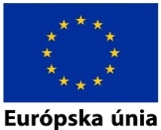 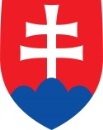 